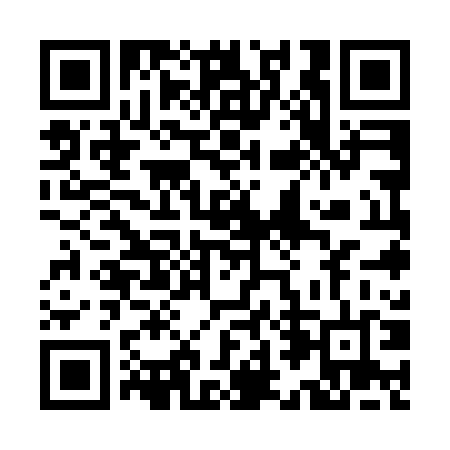 Prayer times for Zschernichen, GermanyMon 1 Jul 2024 - Wed 31 Jul 2024High Latitude Method: Angle Based RulePrayer Calculation Method: Muslim World LeagueAsar Calculation Method: ShafiPrayer times provided by https://www.salahtimes.comDateDayFajrSunriseDhuhrAsrMaghribIsha1Mon2:445:001:145:359:2711:352Tue2:455:011:145:359:2711:353Wed2:455:021:145:359:2611:354Thu2:465:021:145:359:2611:355Fri2:465:031:155:359:2511:356Sat2:465:041:155:359:2511:357Sun2:475:051:155:349:2411:358Mon2:475:061:155:349:2411:359Tue2:485:071:155:349:2311:3410Wed2:485:081:155:349:2211:3411Thu2:495:091:155:349:2111:3412Fri2:495:101:165:349:2111:3413Sat2:505:111:165:339:2011:3314Sun2:505:121:165:339:1911:3315Mon2:515:131:165:339:1811:3316Tue2:515:151:165:339:1711:3217Wed2:525:161:165:329:1611:3218Thu2:525:171:165:329:1511:3119Fri2:535:181:165:329:1311:3120Sat2:535:201:165:319:1211:3021Sun2:545:211:165:319:1111:3022Mon2:545:221:165:309:1011:2923Tue2:555:241:165:309:0811:2924Wed2:565:251:165:309:0711:2825Thu2:565:261:165:299:0611:2826Fri2:575:281:165:289:0411:2727Sat2:575:291:165:289:0311:2628Sun2:585:301:165:279:0111:2629Mon2:585:321:165:279:0011:2530Tue2:595:331:165:268:5811:2431Wed2:595:351:165:258:5711:24